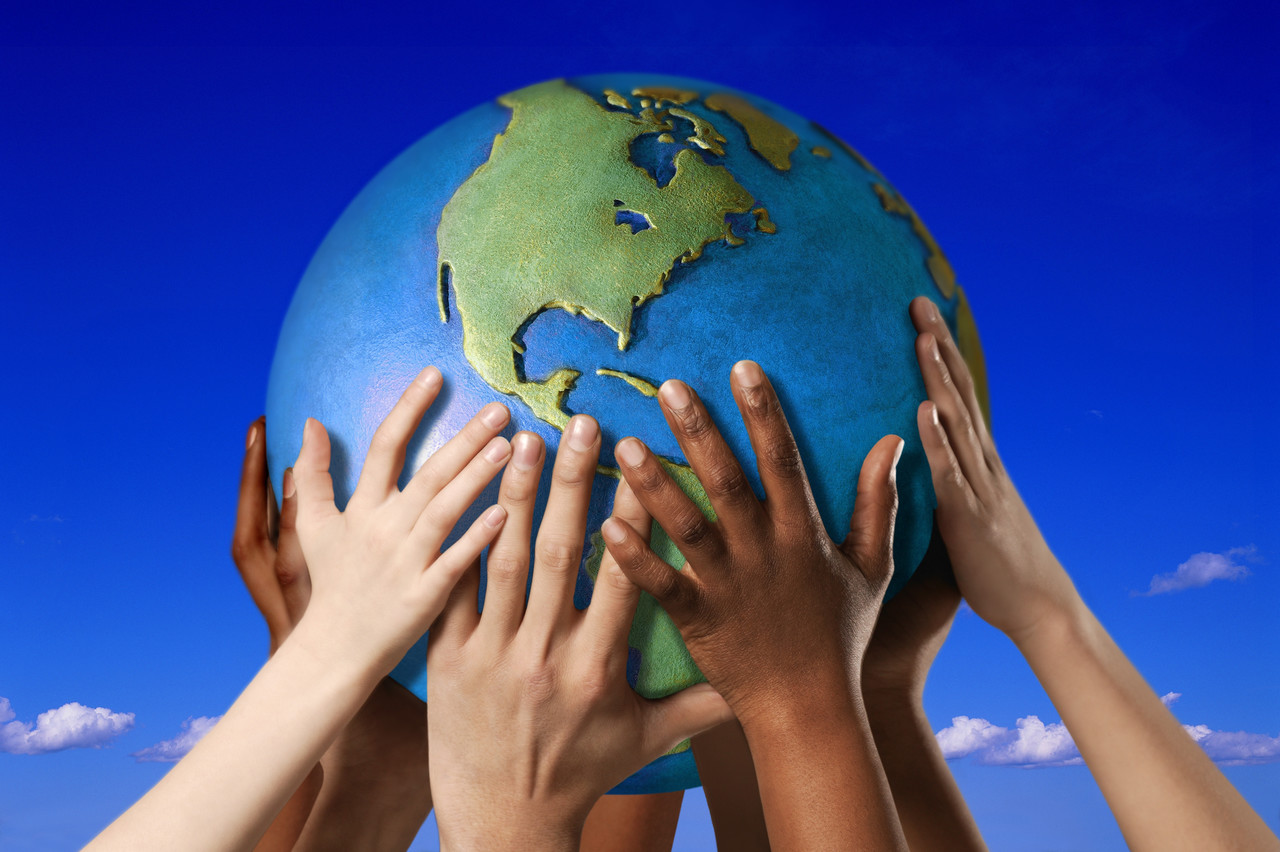 To your company,We, the board for the WL Whelchel Family Life Center, seek to serve those in Lumpkin and surrounding counties by providing them with a safe place to play, eat, learn and grow. We are seeking financial assistance so that we can finally complete our Athletic Ministry Outreach phase. This will allow us to begin our after school athletic program, offer our center to local and surrounding YMCAs and Parks and Recreation for an additional place to hold games and practices, offer our center to local and surrounding middle and high schools for an additional facility when school scheduling conflicts arise with their single gym usage, contact representatives for the Amateur Athletic Union (AAU) and present them with a contract to use our facility as a year round sports facility, and lastly to finalize our church and company basketball leagues.To accomplish this goal, we are selling advertisements in order to raise the funds for a digital scoreboard. Advertisements will allow you to advertise your company for as long as you choose. Advertisement space will be sold in yearly increments. To purchase advertisement for your company for a contracted length of time, please see the following increments and prices for the advertisement below.	1 year = $2502 years = $5003 years = $7504 years = $1000Lifetime = $5000 	